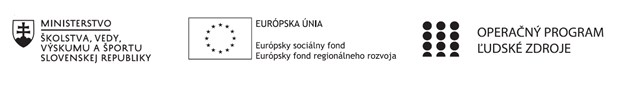 Správa o činnosti pedagogického klubu Príloha:Prezenčná listina zo stretnutia pedagogického klubu.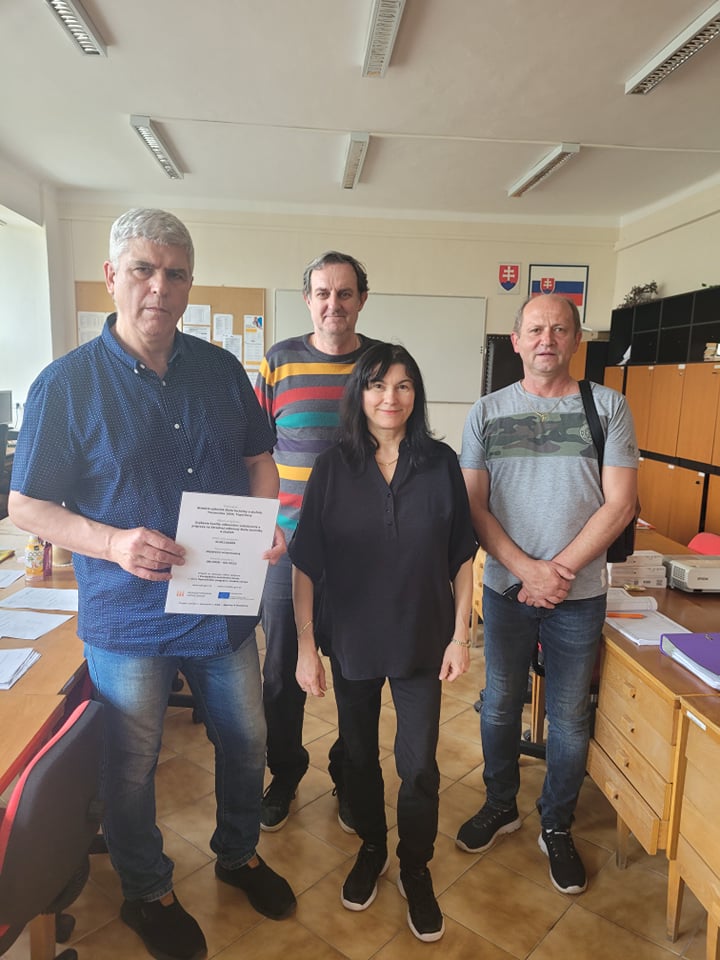 Príloha správy o činnosti pedagogického klubu              	PREZENČNÁ LISTINAMiesto konania stretnutia: SOŠ TaS TopoľčanyDátum konania stretnutia: 12. 05. 2022Trvanie stretnutia: od 14:00hod	do 16:00 hod	Zoznam účastníkov/členov pedagogického klubu:Prioritná osVzdelávanieŠpecifický cieľ1.1.1 Zvýšiť inkluzívnosť a rovnaký prístup ku kvalitnému vzdelávaniu a zlepšiť výsledky a kompetencie detí a žiakovPrijímateľStredná odborná škola techniky a služieb, Tovarnícka 1609, TopoľčanyNázov projektuZvýšenie kvality odborného vzdelávania a prípravy na Strednej odbornej škole techniky a služiebKód projektu  ITMS2014+312011AGX9Názov pedagogického klubu Prírodovedné a technické vzdelávanieDátum stretnutia  pedagogického klubu12.05.2022Miesto stretnutia  pedagogického klubuSOŠ TaS, Tovarnícka 1609, TopoľčanyMeno koordinátora pedagogického klubuMgr. Lucia LojkováOdkaz na webové sídlo zverejnenej správyhttps://sostovar.edupage.org/text/?text=text/text35&subpage=1 Manažérske zhrnutie:Krátka anotácia: Pokusom sa zisťuje účinok premenných na javy zámerne vyvolané experimentátorom (človekom, ktorý experiment uskutočňuje). Pod premennou (alebo premennou veličinou, parametrom) sa vo všeobecnosti myslí taká vlastnosť, ktorá môže nadobúdať rôzne hodnoty (kvantitatívne, kvalitatívne). Meranie jesúbor činností s cieľom určiť hodnotu veličinyzisťovanie hodnoty danej veličiny porovnávaním s veličinou toho istého druhu, prijatou za jedmotkuKľúčové slová: Pokus, meranie, stavZávery a odporúčania:Členovia PK sa zhodli na tom, že pri rozvíjaní  nových metód diagnostiky vyučovacích výsledkov žiakov je potrebná svedomitá príprava na jednotlivé vyučovacie hodiny, ako aj odborný výcvik. Súčasne sa zhodli aj na tom, že nie je vhodné sa zamerať iba teoretické vzdelávanie, ale so žiakmi aj merať a robiť pokusy. Pokus je metóda, ktorá skvalitňuje osvojovanie si zručností a vedomostí, pri ktorej je rozvíjané logické myslenie žiakov. Tí sú nútení prepájať teoretické poznatky s praxou. Bernátová (2013) pokus považuje za najcennejšiu metódu prírodovedného skúmania i výučby prírodovedy. Uvádza: „Pokus je vyššou formou pozorovania, prebieha v známych podmienkach, pričom aspoň jeden z pokusných faktorov je umelo riadený. Na rozdiel od pozorovania, kde ani učiteľ ani žiak nezasahuje do prírodného deja, pokus je vždy spojený s aktívnou činnosťou, zámerným riadením jedného alebo viacerých faktorov určitého javu za účelom potvrdenia alebo vyvrátenia hypotézy.“ Jednoduchšiu definíciu uvádza Filipec (2001), ktorý tvrdí, že pokus je zámerné vyvolanie istého javu, za účelom poznania jeho zákonitostí alebo overovania poznatkov o jave. „Pokus musí byť jednoduchý, realizovateľný s jednoduchými pomôckami, musí byť názorný, primeraný schopnostiam žiakov, bezpečný a mal by rešpektovať aj ekologické hľadisko. Na jeho príprave, realizácii a vyhodnotení sa majú zúčastňovať všetci žiaci. Výsledky pokusu učiteľ nikdy neoznamuje žiakom vopred“ (Bernátová 2013). Je vhodné neustále obmieňať formy využívané pri vyučovaní žiakov, aby hodiny žiakom nezovšedneli a vyučovanie sa pre nich stávalo zábavné, nevšedné. Vzbudením záujmu a aktívneho zapojenia žiakov do výchovno-vzdelávacieho procesu skvalitní samotné získané poznatky žiakov a dáva im predpoklady pre ďalšie štúdium v svojom odbore. Vypracoval (meno, priezvisko)Pavel DomanickýDátum16.05.2022PodpisSchválil (meno, priezvisko)Mgr. Lucia LojkováDátum16.05.2022PodpisPrioritná os:VzdelávanieŠpecifický cieľ:1.1.1 Zvýšiť inkluzívnosť a rovnaký prístup ku kvalitnému vzdelávaniu a zlepšiť výsledky a kompetencie detí a žiakovPrijímateľ:Stredná odborná škola techniky a služieb, Tovarnícka 1609, TopoľčanyNázov projektu:Zvýšenie kvality odborného vzdelávania a prípravy na Strednej odbornej škole techniky a služiebKód ITMS projektu:312011AGX9Názov pedagogického klubu:Prírodovedné a technické vzdelávanieč.Meno a priezviskoInštitúcia1.Mgr. Lucia Lojková2.Mgr. Renáta Vranková3.Mgr. Ondrej Benko4.Pavol Domanický5.Ing. Janka Boldišová6.Ing. Ján Slávik7.Ing. Jozef Varényi